НАКАЗПО ГАННІВСЬКІЙ ЗАГАЛЬНООСВІТНІЙ ШКОЛІ І-ІІІ СТУПЕНІВПЕТРІВСЬКОЇ РАЙОННОЇ РАДИ КІРОВОГРАДСЬКОЇ ОБЛАСТІвід 24 грудня 2020  року                                                                                                № 176Про підготовкуграфіка відпустокна 2021 рікНа виконання вимог статті 10 Закону України «Про відпустки» від 15.11.1996№ 504/96-ВР, у зв’язку з необхідністю підготовки графіка відпусток на 2021 рікНАКАЗУЮ:Призначити відповідальними за підготовку графіка відпусток на 2021 рік по Ганнівській загальноосвітній школі І-ІІІ ступенів Гришаєву О.В.по Іскрівській – Янишина В.М.по Володимирівській – Міщенко М.І.2. Відповідальним за підготовку графіка відпусток:1)забезпечити розроблення форми графіка відпусток на  2021 рік, до 30.12.2019 року;2) провести опитування працівників закладу освіти та скласти графік відпусток з урахуванням інтересів закладу освіти, особистих інтересів працівників та можливостей для їхнього відпочинку, пільг і компенсацій у сфері відпусток окремим працівникам, до 30.12.2019 року;3) підготувати графік відпусток і погодити його з профспілковим комітетом закладуосвіти, до 30.12.2019 року;4) надати погоджений графік відпусток для затвердження, до  31.12.2019 року;5) ознайомити працівників закладу освіти з графіком відпусток під особистий підпис, до 05.01.2021 року.3. Контроль за виконанням наказу залишаю за собою. Директор школи                                                                         О.КанівецьЗ наказом ознайомлена:                                                              О.Гришаєва                                                                                                       В.Янишин                                                                                                       М.МіщенкоДодаток № 1до наказу директора школи                                                                                                                   від 24.12.2020 року № 176Графік щорічних основних та додаткових оплачуваних відпусток працівників Ганнівської загальноосвітньої школи І-ІІІ ступенів на 2020 рікДодаток № 2до наказу директора школи                                                                                                                   від 24.12.2020 року № 176Графікщорічних основних та додаткових оплачуваних відпустокпрацівників Володимирівської загальноосвітньої школи І-ІІ ступенів,філії Ганнівської загальноосвітньої школи І-ІІІ ступенівна 2021 рікДодаток № 3до наказу директора школи                                                                                                                   від 24.12.2020 року № 176Графікщорічних основних та додаткових оплачуваних відпустокпрацівників Іскрівської загальноосвітньої школи І-ІІІ ступенів, філії Ганнівської загальноосвітньої школи І-ІІІ ступенівна 2021 рік№ПІППосадаВідпусткиПеріод за який надається відпусткаПеріод за який надається відпусткаПеріод за який надається відпусткаДатаДатаКіль-кість кален-дарних днівПідпис праців-никаПідпис праців-ника№ПІППосадаВідпусткизпоПочаток відпуст-киПочаток відпуст-киЗакінче-ння відпуст-ки1Канівець О.М.ДиректорОсновна17.08.2016.08.2122.06.2122.06.2117.08.21562Висторопська Н.С.Вчитель початкових класівОсновна 21.10.2020.10.2129.06.2129.06.2123.08.21563Галіба О.А.Вчитель української мови та літературиОсновна 01.09.2031.08.2129.06.2129.06.2123.08.21564Гришаєва Л.В.Вчитель історіїОсновна 19.09.2018.09.2129.06.2129.06.2123.08.21565Гришаєва О.В. ЗДВНРОсновна 03.09.2002.09.2122.06.2122.06.2117.08.21566Коваленкова С.М.Вчитель фізикиОсновна 01.09.2031.08.2129.06.2129.06.2123.08.21567Крамаренко В.В.Вчитель початкових класівОсновна 15.05.2014.05.2129.06.2129.06.2123.08.21568Ляхович Л.В.Вчитель початкових класівОсновна 01.09.2031.08.2129.06.2129.06.2123.08.21569Мартинюк М.А.Вчитель трудового навчанняОсновна 18.08.2017.08.2129.06.2129.06.2123.08.215610Марченко А.В.Вчитель англійської мовиОсновна 09.09.2008.09.2129.06.2129.06.2123.08.215611Осадченко Н.М.ЗДВНРОсновна 01.09.2031.08.2122.06.2122.06.2117.08.215612Пилипенко В.І.Вихователь Основна 01.09.2031.08.2129.06.2129.06.2123.08.215613Пилипенко О.В.Вчитель фізичної культуриОсновна 30.08.2029.08.2129.06.2129.06.2123.08.215614Робота Н.А.ЗДВНРОсновна 01.11.2031.10.2122.06.2122.06.2117.08.215615Соломка Т.В.Вчитель початкових класівОсновна 01.09.2031.08.2129.06.2129.06.2123.08.215616Чеча М.О.Вчитель математикиОсновна 01.09.2031.08.2129.06.2129.06.2123.08.215617Щурик Д.О.Педагог-організаторОсновна 07.02.2006.02.2129.06.2129.06.2123.08.215618Берест Г.М.СторожОсновна 01.07.2030.06.2103.06.2103.06.2126.06.212419Гришаєва Л.В.БібліотекарОсновна 19.09.2018.09.2129.06.2129.06.2127.07.212820Мазничка Т.Л.Робітник по обслуговуванню шкільних приміщеньОсновна 12.01.2011.01.2103.05.2103.05.2127.05.212421Онишко С.Г.Прибиральниця приміщеньОсновна 15.09.2014.09.2101.07.2101.07.2124.07.212422Петришина А.А.Кухар Основна 01.11.2031.10.2101.07.2101.07.2127.07.212723Пушка Н.В.Підсобний робітникОсновна 29.01.2028.01.2101.07.2101.07.2124.07.212424Рева О.В.Сторож Основна 21.12.2020.12.2103.08.2103.08.2127.08.212425Сіренко О.В.Прибиральниця приміщеньОсновна 16.02.2015.02.2101.08.2101.08.2125.08.212426Сувора С.К.Прибиральниця приміщеньОсновна 26.03.2025.03.2101.06.2101.06.2125.06.212427Худик О.О.Завідувач господарствомОсновна 30.09.2029.09.2101.07.2101.07.2128.07.212828Шеляг Н.М.Сторож Основна 01.09.2031.08.2102.07.2102.07.2125.07.212429Рябченко А.М.Вчитель музикиОсновна01.09.2031.08.2129.06.2129.06.2123.08.215630Жукова М.С.Секретар-друкаркаОсновна07.09.2006.09.2101.07.2101.07.2123.07.212231Іванова О.В.Вчитель зарубіжної літературиОсновна01.09.2031.08.2129.06.2129.06.2123.08.215632Колесник А.О.Вчитель української мови та літературиОсновна16.11.2031.08.2129.06.2129.06.2112.08.214533Цапенко С.В.ВодійОсновна01.01.2130.06.2102.08.2102.08.2126.08.212434Островська О.С.БухгалтерОсновна05.01.2105.07.2115.07.2115.07.2124.07.211035Островська О.С.БухгалтерОсновна05.01.2105.07.2123.08.2123.08.2106.09.211436Марченко А.В.Вчитель англійської мовиСоціальна 2021 рік19.06.2119.06.2128.06.211037Робота Н.А.Вчитель хімії та біологіїСоціальна 2021 рік12.06.2112.06.2121.06.211038Островська О.С.БухгалтерСоціальна2021 рік02.08.2102.08.2111.08.211039Жукова М.С.Секретар-друкаркаСоціальна2021 рік26.07.2126.07.2104.08.2110№ з/пПІППосадаВид відпуст-киПеріод, за який надається відпусткаПеріод, за який надається відпусткаДатаДатаКількі-сть кален-дарних днівПідпис працівника№ з/пПІППосадаВид відпуст-кизпоПочаток відпуст-киЗакінчення відпуст-киКількі-сть кален-дарних днівПідпис працівника1Гирик В.І.Вчитель початкових класівОсновна17.08.2016.08.2129.06.2123.08.21562Голощук А.М.Вчитель християнської етикиОсновна17.08.2016.08.2129.06.2123.08.21563Дудник Н.В.Вчитель історіїОсновна17.08.2016.08.2129.06.2123.08.21564Іванова О.В.Вчитель української мови та літературиОсновна17.08.2016.08.2129.06.2123.08.21565Іщенко І.В.Соціальний педагогОсновна17.08.2016.08.2129.06.2123.08.21566Іщенко М.СВчитель фізичної культуриОсновна 16.11.2031.08.2129.06.2123.08.21567Іщенко О.І.Вихователь Основна 17.08.2016.08.2129.06.2123.08.21568КоломієцьО.М.Вчитель початкових класівОсновна17.08.2016.08.2129.06.2123.08.21569КращенкоО.В.Вчитель початкових класівОсновна17.08.2016.08.2129.06.2123.08.215610Лугіна В.О.Практичний психологОсновна02.11.2031.08.2129.06.2123.08.215611Лісайчук Н.С.Вчитель математи-киОсновна17.08.2016.08.2129.06.2123.08.215612Ляхович І.Б.Вчитель географіїОсновна17.08.2016.08.2129.06.2123.08.215613МіщенкоМ.І.ЗавідувачОсновна17.08.2016.08.2129.06.2123.08.215614Мовчан Л.В.Вчитель початкових класівОсновна17.08.2016.08.2129.06.2123.08.215615Піцик М.СВчитель англійської мови Основна01.09.2031.08.2117.06.2113.08.215616ПогорєлаТ.М.Заступник завідувачаОсновна17.08.2016.08.2129.06.2123.08.215617РябошапкаЮ.В.Вчитель української мови та літературиОсновна17.08.2016.08.2129.06.2123.08.215618Тузніченко В.І.Асистент вчителяОсновна17.08.2016.08.2129.06.2123.08.215619Хомич Л.М.Вчитель біології та хіміїОсновна17.08.2016.08.2129.06.2123.08.215620Чеча М.О.Вчитель фізикиОсновна17.08.2016.08.2129.06.2123.08.215621Шкуратько С.А.Педагог-організаторОсновна17.08.2016.08.2129.06.2123.08.215622Бабенко Т.О.Прибиральник службових приміщеньОсновна27.06.2031.05.2129.06.2122.07.212423Войтко В.І.Прибиральник службових приміщеньОсновна27.06.2031.05.2102.08.2126.08.212424Дарбаєва С.В.Сторож Основна08.04.2007.04.2108.06.2103.07.212425Івахненко С.С.Прибиральник службових приміщеньОсновна 27.06.2031.05.2101.06.2125.06.212426Іщенко О.І.Секретар-друкаркаОсновна18.07.2021.06.2129.06.2122.07.212427КібукевичМ.М.РобітникпообслуговуваннюОсновна15.08.2014.08.2101.06.2125.06.212428Магда Ю.О.Медична сестраОсновна 08.09.2031.08.2119.07.2111.08.212429Полоннікова І.Г.КухарОсновна30.08.2030.06.2107.07.2130.07.212430ТурунюкЛ.В.СторожОсновна19.07.2031.05.2105.07.2128.07.212431ЧечаМ.О.БібліотекарОсновна28.06.2021.06.2129.06.2122.07.212432Цар Алефтина ВалеріївнаПрибиральник службових приміщеньОсновна17.05.2030.06.2119.07.2111.08.212433Ямніч О.Є.СторожОсновна01.08.2030.06.2102.08.2126.08.212434Ясинська А.ЮПідсобний робітникОсновна22.10.2021.06.2119.07.2111.08.212435Бабенко Т. О.Прибиральник службових приміщеньСоціальна 2021 рік13.08.2129.08.211736Кібукевич М.М.Робітник з комплексного обслуговування приміщеньСоціальна2021 рік13.08.2129.08.211737Піцик М.СВчитель англійської мовиСоціальна2021 рік14.08.2131.08.211738Івахненко С.С.Прибиральник службових приміщеньСоціальна  2021 рік13.08.2129.08.211739Ясинська А. ЮПідсобний робітникСоціальна2021 рік12.08.2121.08.2110№ з/пПІППосадаВид відпуст-киПеріод, за який надається відпусткаПеріод, за який надається відпусткаДатаДатаК-ть календар-них днівПідпис працівника№ з/пПІППосадаВид відпуст-кизпоПочаток відпуст-киЗакінчення відпуст-киК-ть календар-них днівПідпис працівника1Амброзяк Валентина ІванівнаПрибиральник службових приміщеньОсновна 01.10.2030.06.2101.06.2125.06.21242БоричевськаГалинаОлексіївна Підсобний працівникОсновна 02.09.2001.09.2105.07.2128.07.21243ГарбарТетяна ЮріївнаПрибиральник службових приміщеньОсновна 16.06.2015.06.2101.05.2127.05.21244Дігурко Ірина ЛеонідівнаЗавідуючий господарствомОсновна01.09.2031.08.2105.07.2128.07.21245ЛуценкоВікторАдольфовичСторожОсновна 01.02.2031.01.2112.05.2104.06.21246Мороз ОлександрІвановичСторожОсновна 02.11.2001.11.2105.06.2130.06.21247Поляк РусланВасильовичРобітник з комплексного обслуговуванняОсновна 01.03.2125.03.21248Решетнік Вікторія ПетрівнаКухарОсновна 16.08.2015.08.2105.07.2131.07.21279Сімкович Віталій ОлексійовичСторожОсновна 03.06.2002.06.2115.04.2111.05.212410Спектор ЛюбовЕдуардівнаПрибиральник службових приміщеньОсновна 22.08.2021.08.2122.06.2115.07.212411Яремчук Інна МиколаївнаКомірник Основна 09.10.2008.10.2105.07.2124.07.212412Яремчук МиколаМарковичМашиністкотельні -робітник  з  компл.Основна 13.03.2012.03.2105.07.2124.07.212413ГарбарТетяна ЮріївнаПрибиральник службових приміщеньСоціальна 202022.10.2131.10.211013ГарбарТетяна ЮріївнаПрибиральник службових приміщеньСоціальна 202025.03.2131.03.21714Спектор ЛюбовЕдуардівнаПрибиральник службових приміщеньСоціальна 2020   22.10.2131.10.2110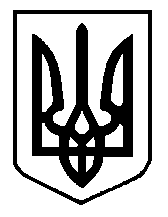 